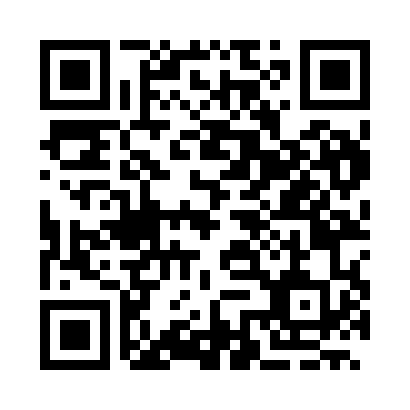 Prayer times for Batkovtsi, BulgariaMon 1 Apr 2024 - Tue 30 Apr 2024High Latitude Method: Angle Based RulePrayer Calculation Method: Muslim World LeagueAsar Calculation Method: HanafiPrayer times provided by https://www.salahtimes.comDateDayFajrSunriseDhuhrAsrMaghribIsha1Mon5:317:091:316:007:549:262Tue5:297:071:316:017:559:273Wed5:277:051:306:027:569:284Thu5:257:041:306:037:579:305Fri5:237:021:306:047:589:316Sat5:217:001:296:047:599:337Sun5:196:581:296:058:019:348Mon5:176:571:296:068:029:369Tue5:156:551:296:078:039:3710Wed5:136:531:286:078:049:3911Thu5:116:521:286:088:059:4012Fri5:096:501:286:098:069:4213Sat5:076:481:286:108:079:4314Sun5:056:471:276:108:099:4515Mon5:026:451:276:118:109:4616Tue5:006:431:276:128:119:4817Wed4:586:421:276:128:129:4918Thu4:566:401:266:138:139:5119Fri4:546:391:266:148:149:5220Sat4:526:371:266:158:169:5421Sun4:506:361:266:158:179:5622Mon4:486:341:266:168:189:5723Tue4:466:321:256:178:199:5924Wed4:446:311:256:178:2010:0025Thu4:426:291:256:188:2110:0226Fri4:406:281:256:198:2210:0427Sat4:386:271:256:198:2410:0528Sun4:366:251:256:208:2510:0729Mon4:346:241:246:218:2610:0930Tue4:326:221:246:218:2710:10